Hart  of Commissioners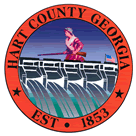 Called Meeting                                    Tuesday September 8, 2015                        After the 5:30 p.m. Regular BOC MeetingPlease note the current final draft budget can be viewed at:http://hartcountyga.gov/publicnotices.htmlFY16 BudgetOther Issues As Time AllowsHart  of CommissionersCalled Budget MeetingSeptember 8, 2015After 5:30 p.m. Regular BOC MeetingThe Hart County Board of Commissioners held a called budget meeting on Tuesday September 8, 2015 after the regularly scheduled BOC meeting.  Vice Chairman Frankie Teasley presided with Commissioners RC Oglesby, Joey Dorsey, and Ricky Carter in attendance. Chairman Jimmy Carey was absent.There was further discussion on the budget.  Commissioner Oglesby exited the meeting about 8:00 p.m.With no further action, Commissioner Carter moved to adjourn the Meeting.  Commissioner Dorsey provided a second to the motion.  The motion carried 3-0.--------------------------------------------		------------------------------------------Jimmy Carey, Chairman			Lawana Kahn, Clerk